                                                            Bhattacharyya Kamal (Dr.) Prof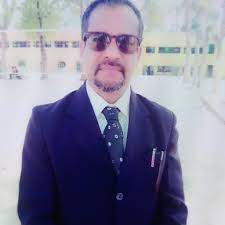 Futuristic Trends in Social SciencesThe Metamorphosis of Societal Fabrics Prof. (Dr.) Kamal BhattacharyyaProf. of English Motherhood UniversityRoorkee:Haridwar Uttrakhand-IndiaPIN/ZIP: 224661Abstract: Human conducts are modified by means of exterior stimuli, and the interior stimuli helps to adapt the situation. The Origin of Species says that living beings that grows gradually   are fundamentally more intelligent than that grow slowly. If we examine the first human Homo erectus and Homo habilis and now the contemporary human Homo sapiens, we will see that from fundamental instincts (except few, reflex motion is now not viewed as primary instinct) to needs all neurological reflexes have modified due path of time. Why did these modifications take place? Because Human being progressively grew to become large than that of society. In beforehand time, human used to be constrained in a small group, the goal of the crew used to be to continue to exist anyhow. Gradually there used to be exchange in the fabrication of the society. The greater human gotten experienced, the extra he grew to become intelligent, and the extra he grew to be clever the greater his ideas diversified. His wishes increased, he managed to fulfill his desires. The Paleolithic, the Mesolithic and the Neolithic age are the examples of people’s behavioral activities. The discovery of fireplace by way of the Homo erectus and the wheel in Chalcolithic age by way of the Homo sapiens demarks the boundary of necessity. Necessity is the mom of invention. The extra enhance human became, the necessity changed, as a consequence the invention was once greater advanced. Jacob Bronowski said, “More superior society desires greater complicated science however the primary sample is usually the same.” So there is an infallible implication of science over mind. The distinction between man and different animals is man is speedy enhancing as a ways as talent is worried and his talent is on the different hand is ruled by way of technology. Sociology is mixture of all behavioral factors of human nature and it’s impact falls on all human being due to the fact the adage of Rousseau, “Man is born free and in all places he is in chain.”
Key words: Homo erectus, Homo habilis, Homo sapiens, neurological, reflex action, Paleolithic, Mesolithic, Jacob Browoski

Introduction:Human society is combination of wit and intelligence but simultaneously it is independent in terms of laws and norms. The human sociological fabric changes depending on multiple factors. 
What are social sciences? Social sciences are the find out about of branches lecturers of human conduct and conform to the sodality of human activities, such as culture, values, ethics, moral, and principles. It covers the topics like anthropology, sociology, psychology, political science, and economics. (Encyclopedia Britannica). The primary distinction between pure science and social science is the software and practicality. H +O=H2O is a sanguine end result and does now not rely on area and time. But in social sciences, predictions are extra necessary as due to the fact positive matters can't be experimented in laboratory. For example: In political science it can be anticipated based totally on information amassed throughout a ballot that which celebration might also come in the parliament, or in History or Anthropology carbon relationship can inform approximate time of a skeleton or Pharaoh of Egypt and his time. In geography too, the meteorological branch can predict a Tsunami after an earth quake, or a stormy climate however the end result will rely on the nature. Many matters like international warming, El Niño, play vital roles in herbal phenomena.
So, we can see that social sciences are now not bereft of science and technology. Now why the future of social sciences is going to be extra pragmatic? The utilization of science is progressively going to the trade the face of social sciences. It is an apparent exchange in the pretext of ever altering of face of human civilization that I cited in the establishing of my article. Human talent has two spheres. The two spheres of the talent work differently. Homo sapiens has extra complicated Genius than Homo erectus or Homo habilis. The Genius has skilled identified many new matters and through the herbal regulation of adaptation and evolution learnt to deal with the new knowledge. The secretion of distinct hormones in one of a kind state of affairs makes the talent extra proactive. If you seem to be at the structure of the palm of a monkey and human, you will see that the thumb is, in monkeys, are located in the decrease component of the palm and toe each so that they can grip the branches of the tree and climb quickly, however due to evolution human beings now do now not want wild instinct, consequently the flight of battle state of affairs for human being has changed. Brain now wants now not to reciprocate that situation, however the fundamental instinct nevertheless stays inside us as intelligence. That ability if wants be, we can climb a tree to keep ourselves (we can recall the story the two pals and a bear). The inside urges of human trade swiftly due to the development of technology. Human talent now wants new coaching to ship to our organs. The know-how from books, the automation, the meeting line, the televisions, the computers, the mobiles, the guns, all are contributing to impact behavioral science of our brain. We are now ever worried of the beep of our mobile, and do now not wait for the penny post.
The AI, ML, Metadata, Data science are the taking part in imperative roles in the altering behavior of human being. The human emotion is now managed with the aid of machines. Instead of secreting adrenalin, our intelligence will depend on mechanical activities. Soldiers want now not boil their blood, instead, they can coolly take a seat and work on machines and annihilate the enemies. The moral elements in admire of human being are additionally altering rapidly. Marriage as in group is going to be abolished in close to future, Sex will be a frequent man language and no greater taboo as dolls will substitute the female and men. Many unknown areas of herbal phenomena will be explored. Men will be extra based on technology. Death might also be changed with everlasting life. Food dependancy will be modified and that too may additionally produce special types of diseases. Medical sciences will show boon to the society, politics can also be disappear and may also laptop can rule our society.
However, if it is accurate or terrible will be concern to time testing. Nature will select the proper one. But Social Sciences will be extra superior and greater pragmatic, tangible and will play greater essential roles in shaping the idea of future human.Why the changes:Human is blessed with intelligence, but every human being has a different set of intelligence level and thoughts. We all have the same skeleton, the same organs but intellectually we are different. Some love reading books, some dislike, some love cooking, some dislike, some love travelling some loves leisure. The reason being is the chromosomes.  The Genes (23 pairs) sets the scale of human behavour. Some become angry, some remains cool in situation. The IQ level and the EQ level are not proportionate. The Objectives:The Objectives of human civilization is to strive for excellence. The gradual ecdysis or molting of human civilization is a part of natural selection. And in natural selection, the best survives. Human has progressed a lot in terms of science and technology, but cannot control the change of time, each day there is a change in nature. Since human is a social animal and more over intelligent, he is prone to be a part of better society.  Therefore, a man cannot resist the change is behavior in accordance to another society. A Indian, after living years in U.S starts speaking English, An Indian driver, after driving years in Europe, after returning to India will be uncomfortable while driving because of the left and- right hand drive combination. Role of Machines:Machines play pivotal roles in human psychology. A mother who is accustomed to wash clothes in washing machine, will feel quite uncomfortable and angry if she is to wash by hands, and vice versa, the mother who is used to wash clothes by hands, if is given a washing machine will feel delighted.  And now machines fitted with AI pushes human to complete automation, therefore human will have less manual labour. Less manual labour will produce irritation among men. New diseases will crop up, human will have less patience. Success will not depend on hard work and time, but smart work and instantaneous. Scientific invention will not be able to stop depletion of natural resources. Type 1 civilization will evolve after the elimination of present technology. Bibliography: 1. Durant Will: The Story of Philosophy.2. G.H.Wells: A Short History of the world.3. The Social Construction of Reality: Berger. L.Peter and Luckmann4. The Essays of Tagore Rabindranath.5. The movie: Robocop, The Terminator, Wall-E  6. Comics: Tarzan7. On the Origin of Species 8. The Discovery of India: J.L.Nehru9. The Glimpses of the World History: J.L.Nehru 10.Guns, Gems and Steel The Fate of Human Societyes: Jared Diamond 11. Sapiens: A Brief History of Humankind: Yuval Noah Harari